1   Βιογραφικό σημείωμα του Ιατρού Δ.Γ. ΜιχάληΒιογραφικό του Ιατρού Δ. Γ. ΜιχάληΑθήνα, 1ος/2016Δημήτριος ΜΙΧΑΛΗΣ του ΓεωργίουΕργασιακή Εμπειρία-Διευθυντής ΕΣΥ (Κ.Υ. Αλιάρτου -Βοιωτία) Επιμ.: 1996 έως 1998. Καθήκοντα Δ/ντού: 1998 έως 2000 και οργανικός Δ/ντης: 1998 έως 2013) [Ι,2]-Ιατρός ΙΚΑ (ΙΚΑ Πατησίων -Αθήνα) (1995-1996)-Ιδιώτης Ιατρός (Αθήνα & Αλίαρτο) (1993-1996 & 2013-σήμερα)Σπουδές /ΜετεκπαιδεύσειςΠανεπιστήμιο: Ιατρική Σχολή -Εθνικό & Καποδιστριακό Πανεπιστήμιο Αθηνών. [3] Ειδίκευση στην Γενική Ιατρική [4]Μετεκπαίδευση:     Στην Υπέρταση στο Ερευν. Αντυϊπερτασικό Ιατρείο Πανεπ. Αθηνών./"^/Στην Επείγουσα Προνοσοκομειακή Ιατρική στο ΕΚΑΒ [6]Στη Διοίκηση Υπηρεσιών Υγείας και Δημόσιας Υγείας, μέσα από διάφορα σχετικά ΚΕΚ & Σεμινάρια. [7-14]Ξένες γλώσσες: Αγγλικά (Τμήμα ξένον γλωσσών στο Plalon College και στο McGill University στο Montreal του Καναδά).Πληροφορική / Internet: Πολύ καλή γνώση με ιδιαίτερη εμπειρία στις βάσεις δεδομένο>ν [2. 31. 32]Τηλ.: 2268-770770. 22680-22207. 6977-664453. e-mail: dimff dmichalis.nr. web: www.dmichalis.iir2   Βιογραφικό σημείωμα του Ιατρού Δ.Γ. ΜιχάληΕκπαίδευση σε θέματα οργάνωσης -διοίκησηςΕκπαιδεύτηκα σε επανειλημμένα σεμινάρια πολυήμερης διαρκείας, σε θέματα δημόσιας υγείας, μελετών και αξιολόγησης ιατρικών παρεμβάσεων, καθώς και διοίκησης υπηρεσιών υγείας και αντιμετώπισης κρίσεων, στη Σχολή Δημόσιας Υγείας και στη Σχολή Δημόσιας Διοίκησης, καθώς και άλλα Κέντρα Επαγγελματικής Κατάρτισης. [7-14]Εκπαιδεύτηκα σε ειδικά προγράμματα (ΚΕΚ) τόσο στην στατιστική ανάλυση δεδομένων στο χο>ρο της υγείας, όσο και στην φιλοσοφία και εφαρμογή το>ν Diagnosis-related group (DRG) συστημάτων κοστολόγησης / αμοιβής των ιατρικών πράξεων. [7-14]Οργανωτικές εμπειρίες -Διοικητικές δραστηριότητεςΔιετέλεσα μέλος διαφόρων επιτροπών του Υπουργείου Υγείας, όπως για τα πρότυπα εφημέρευσης. την Ομάδα Διοίκησης Έργου για την κατάρτιση νομοσχεδίων για την ΠΦΥ. την επιτροπή Εξασφάλισης Ποιότητας στις υπηρεσίες υγείας του Υπουργείου Υγείας και άλλα. [ενδεικτικά: 15]Διετέλεσα στο Κεντρικό Συμβούλιο Υγείας (ΚΕΣΥ), μέλος της Επιτροπής του για την Πρωτοβάθμια Φροντίδα Υγείας. Κατά την διάρκεια της εκεί θητείας μου η επιτροπή δραστηριοποιήθηκε με δράσεις εκσυγχρονισμού της οργάνοϊσης αλλά και της εκπαίδευσης στην ΠΦΥ. εκπονώντας μελέτες και εισηγήσεις -οι περισσότερες από τις οποίες εγκρίθηκαν από την ολομέλεια του ΚΕΣΥ- όπως η δόμηση και η αναλυτική περιγραφή της εκπαίδευσης στην ειδικότητα της Γ.Ι.. οι ανάγκες στελέχο>σης και εξοπλισμού των μονάδων υγείας στην επικράτεια, η ανακατανομή των θέσεων ειδικότητας στα νοσοκομεία της χώρας και άλλα. [16]Διετέλεσα Αντιπρόεδρος του Επιστημονικού Συμβουλίου και της επιτροπής ΠΦΥ καθώς και μέλος της Ομάδας διοίκησης έργου, στην Υγειονομική Περιφέρεια Στ. Ελλάδος. [Π-\ 9]Στην διάρκεια της θητείας σε αυτές τις θέσεις, αναπτύχθηκαν πρωτότυπες και καινοτόμες δράσεις, όπως η έκδοση εγχειριδίου για τους γιατρούς για την άσκηση της ιατρικής στα Κ.Υ. και τα Περιφερειακά Ιατρεία, μελέτες των αναγκών ανά κατηγορία υγειονομικών και ανά υγειονομική μονάδα για όλη την Περιφέρεια, σύστημα καταγραφής και αξιολόγησης του παραγόμενου έργου στις μονάδες υγείας, σύστημα παραπομπής από ένα υγειονομικό σχηματισμό ή επαγγελματία υγείας σε άλλον, προγράμματα ιατροπροληπτικής παρέμβασης σε ειδικές ομάδες πληθυσμών, όπως το>νΤηλ.: 2268-770770. 22680-22207. 6977-664453. e-mail: diivw/dmichalis.ar. web: www.dnychalis.pr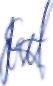 3   Βιογραφικό σημείωμα του Ιατρού Δ.Γ. Μιχάληαθιγγάνου, καθώς και προγράμματα εκπαίδευσης υγειονομικών, κεντρικά σχεδιασμένα και εποπτευόμενα.Επίσης, οργανώθηκε και υλοποιήθηκε η εκπαίδευση και εξοικείιοση των γιατρών στην νεοεισερχόμενη στις μονάδες υγείας ηλεκτρονική συνταγογράφηση.Υπήρξα Εθνικός Αντιπρόσωπος στο Ευρωπαϊκό Όργανο των Γιατρών Πρωτοβάθμιας Φροντίδας Υγείας (UEMO). [20]Διετέλεσα Δ/ντης ΕΣΥ επί 15 ετία στο Κ.Υ. Αλιάρτου (1998-2013). [1-2]Στο διάστημα της θητείας μου από τη θέση αυτή. αναπτύχθηκε η μονάδα σε σύγχρονη μονάδα ΙΊΦΥ και ιδιαίτερα:-Στελεχίόθηκε επαρκώς με ειδικευμένο ιατρικό προσωπικό, καθώς και με παραϊατρικό.-Ενεργοποιήθηκε και εντατικοποιήθηκε ο θεσμών των επισκεπτών ιατρών με αποτέλεσμα ο πληθυσμός να λαμβάνει υπηρεσίες, όχι μόνο Γ./Οικογενειακής Ιατρικής και παθολογίας, αλλά πολλών άλλων ειδικοτήτων.-Εκσυγχρονίστηκαν ή/και ενεργοποιήθηκαν και τέθηκαν σε πλήρη λειτουργία τμήματα όπο>ς το ακτινολογικό, και το μικροβιολογικό.-Οργανώθηκαν συστηματικά προγράμματα πρόληψης και προαγιογής υγείας, όπως η καθιέριοση του PaP Test και τον συστηματικών ελέγχων στο σχολικό πληθυσμό, οι εκπαιδευτικές δράσεις ενημέρωσης σε σχολεία και σε ομάδες επαγγελματιών, καθώς και σε φορείς πληθυσμιακών ομάδων. όπ<ος οι σύλλογοι γυναικών κ.λ.π.-Δημιουργήθηκαν νέα περιφερειακά ιατρεία και εκσυγχρονίστηκαν υφιστάμενα.-Οργανώθηκε η λειτουργία των Τακτικών αλλά και των επειγόντίον του Κ.Υ. σε σύγχρονες βάσεις -και με αναδιάταξη των χώρων επί το λειτουργικότερο- με 24ωρη κάλυψη τόσο με ιατρικό, όσο και με παραϊατρικό προσωπικό και εκσυγχρονίστηκε σε μεγάλο βαθμό ο ιατροτεχνολογικός τους εξοπλισμός.-Καθιερώθηκε ο ιατρικός ηλεκτρονικός φάκελος ασθενών που υιοθετήθηκε στην πορεία και από την ΥΠΕ Θεσσαλίας, (ο ιατρικός αυτός φάκελος δημιουργήθηκε από εμέ με την συνεργασία κάποιων άλλων συναδέλφο>ν και προσαρμόστηκε ειδικά για τις ανάγκες Των μονάδων ΠΦΥ).-Αναπτύχθηκαν μελέτες στον πληθυσμό αλλά και πρότυπες ερευνητικές εργασίες σε συνεργασία με επιστημονικούς φορείς και πανεπιστήμια, οι οποίες και ανακοινώθηκανΤηλ.: 2268-770770. 22680-22207. 6977-664453. e-mail: dim</dmiehalis.i>r. web: vvww.dmichalis.ur4   Βιονραφικό σημείωμα του Ιατρού Δ.Γ. Μιχάλησε Ελληνικά και διεθνή συνέδρια, ενώ αριθμός αυτών δημοσιεύτηκε στον Ελληνικό και διεθνή ιατρικό τύπο.-Οργανώθηκε η εκπαίδευση του ιατρικού και παραϊατρικού προσωπικού σε συστηματική βάση με δομημένα προγράμματα υπό την αιγίδα της Υγειονομικής Περιφέρειας.-Το ΚΥ επί των ημερών μου λειτούργησε και ως εκπαιδευτικό κέντρο ειδικευομένου ιατρών Γ.Ι.Διετέλεσα Κεντρικός Συντονιστής της Εκπαίδευσης των Ειδικευομένων στην Περιφέρεια Στ. Ελλάδας, ορισμένος από το ΚΕΣΥ, με ευθύνη συντονισμού της ειδίκευσης / εκπαίδευσης σε όλα τα νοσοκομεία της Περιφέρειας Αν. Στ. Ελλάδας / Εύβοιας. [21]Συμμετείχα ενεργά στην ίδρυση σωματείων ή εταιρειών στον ιατρικό χώρο, ενώ διετέλεσα και Πρόεδρος, Αντιπρόεδρος και Γ.Γ. καθώς και πρόεδρος ή μέλος επιτροπών των εταιρειών αυτών -σε διαφορετικά χρονικά διαστήματα. [20, 22-24]-	Πρόεδρος και Γ. Γραμματέας της Πανελλήνιας Επαγγελματικής Ένωσης της Γ.Ι.-Μέλος Διοικούσας και Πειθαρχικής Επιτροπής της Ομοσπονδίας Γιατρών / Οδοντιάτρου των Κ.Υ.-Πρόεδρος και Γ. Γραμματέας του Συλλόγου Γενικών Γιατρών Ελλάδας.-Μέλος Διοικούσας της Εταιρείας «Ιπποκράτης» -Ετ. Γενικής / Οικογενειακής Ιατρικής Ελλάδος,-	καθώς και άλλων επιστημονικών φορέων.Στην περίοδο αυτών το>ν θητειών μου στις θέσεις αυτές, η Γ.Ι. ανέπτυξε σημαντικές επαγγελματικές δράσεις και προήγαγε σε πολλά πεδία την επιστημονική και επαγγελματική της φυσιογνωμία, ενώ ανέπτυξε και διασυνδέσεις με τους ευρίοπαϊκούς και διεθνείς φορείς της ΠΦΥ. στους οποίους πιά συμμετέχει συστηματικά.3. Διετέλεσα πρόεδρος ή μέλος πολλών Επιστημονικών επιτροπών και επιτροπών φορέων, όπο>ς [24-25]-Πρόεδρος στην την Επιτροπή Πληροφορικής - ΕΛΕΓΕΙΑ-Μέλος στην Επιτροπή Εκπαίδευσης - ΕΛΕΓΕΙΑ-Μέλος στην Επιτροπή Έρευνας- ΕΛΕΓΕΙΑΤηλ.: 2268-770770. 22680-22207. 6977-664453. e-mail: Jinufdniichalis.gr. web: www.dmichalis.gr5   Βιογραφικό σημείωμα του Ιατρού Δ.Γ. Μιχάλη-Πρόεδρος Εξελεγκτικής -«Ιπποκράτης»-Αντιπρόεδρος Πειθαρχικού του Ι.Σ. Λιβαδειάς-Μέλος Δ.Σ. Ι. Σ. Λιβαδειάς-Μέλος Δ.Σ. τηςΈνωσης Νοσοκομειακοί Γιατρών Βοιωτίας -ΕυβοίαςΔιετέλεσα μέλος οργανωτικών επιτροπών συνεδρίων και προεδρία επιστημονικών τραπεζών, [σχετικά έγγραφα σε πρώτη ζήτηση]Οργάνωσα την έκδοση -και διηύθυνα επί σειρά ετών- πανελλήνιο ιατρικό έντυπομηνιαίας κυκλοφορίας («Τα Νέα της Ένωσης») - αρθρογραφοητας παράλληλα σε αυτό-που αποτέλεσε σημαντικό πληροφοριακό έντυπος τον χο>ρο της υγείας.10.	Οργάνωσα και διατηρώ έως σήμερα -ως διαχειριστής- ιστότοπο συζήτησης και
ενημέρωσης υγειονομικών της ΠΦΥ (www.prv.tir Torum) ο οποίος κατέχει μία από
τις πρώτες θέσεις στις μηχανές αναζήτησης για ιατρικά θέματα και αριθμεί πλέον το>ν
5.000 μελών.Άλλες θέσεις στις οποίες διετέλεσα ως διορισμένος ή αιρετόςΜέλος / Κριτής διαφόρων Συμβουλίων Κρίσης Γιατρών ΕΣΥ (Σ.Κ.Ε.Ι.Ο.Π.Ν.Ι.). όπως Περιφ. Στερεάς Ελλάδος. Γ" Συγκροτήματος Ν. Αττικής. 2ου Συγκροτήματος Ν. Αττικής. 4ου Συγκροτήματος Ν. Αττικής. Δ/ντών Γ.Ι. κ.λπ.. [ενδεικτικά: 26]Μέλος της Εξεταστικής Επιτροπής της ειδικότητας Γενικής Ιατρικής. [27]Εκπρόσίοπος στις εργασίες του Υπουργείου Υγείας από την Υγειονομική Περιφέρεια Στερεάς για κωδικοποίηση της ιατρικής πληροφορίας και την ηλεκτρονική κάρτα υγείας. [28-29]Άλλες ΔραστηριότητεςΣυμμετοχή σε ερευνητικά προγράμματα με Πανεπιστημιακά Τμήματα και Εταιρείες, σε διάφορες επιστημονικές εκδηλώσεις, σε εκπαιδευτικά προγράμματα, [ενδεικτικά: 30]Συμμετοχή σε συγγραφή ιατρικών βιβλίίον.Δημιουργία Ιατρικής βάσης (Ιατρικού Φακέλου Ασθενούς) η οποία χρησιμοποιήθηκε συστηματικά στο Κ.Υ. Αλιάρτου αλλά και σε άλλες μονάδες και ιδιωτικά Ιατρεία.Τηλ.: 2268-770770. 22680-22207. 6977-664453. e-mail: dim admichalis.ur. web: www.dmichalis.ur6   Βιογραφικό σημείωμα του Ιατρού Δ.Γ. ΜιχάληΗ βάση αυτή χρησιμοποιήθηκε και από την Υγειονομική Περιφέρεια Θεσσαλίας σε όλα τα Κ.Υ. ευθύνης της.Η εκπαίδευση του προσωπικού των μονάδων αυτών έγινε από την ομάδα του Κ.Υ. (από εμέ και συνεργάτη μου) [2, 31-32]Πιστοποιημένος Εκπαιδευτής στην Γενική Ιατρική και μέλος της Ευρωπαϊκής Ακαδημίας Δασκάλων Γενικής Ιατρικής (EURACT). [31-32]Εκπαιδευτής Παραϊατρικού Προσωπικού [33](οι αριθμοί στις παρενθέσεις παραπέμπουν στα συναφή έγγραφα, τα οποία και επισυνάπτωνται.Πρόσθετα έγγραφα ή στοιχεία θα είναι στη διάθεση σας σε κάθε ζήτηση)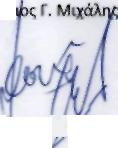 ΔημήτρΙατρός Γενικήσ/Οικογενειακής ΙατρικήςΤηλ.: 2268-770770. 22680-22207. 6977-664453. e-mail: dim </dmichalis.ur. web: uuu.dmichalis.ur